Memphis Tennis Association - Junior Tennis in MemphisAthlete’s Code of Ethics: 1. Be courteous at all times, showing respect for opponents, coaches and spectators. 2. Exercise self-control. 3. Be familiar with all USTA rules (see “The Code”) and Local League Rules. 4. Refrain from the use of foul and/or abusive language. PLAYER  PROMISE:  "I recognize that tennis is a sport that places the responsibility for fair play on me. I promise to abide by the rules of the game, which require me to give the benefit of the doubt to my opponent. At all times I shall strive to compete with the true spirit of sportsmanship, recognizing that my behavior on the court is a direct reflection of my character. Whether this match ends with my victory or defeat, I promise to conduct myself in a way that honors my opponents, my team, those who support me, and the game of tennis."Parents Code of Ethics: 1. Refrain from getting involved in any match aside from encouraging and cheering. 2. Spectators only from outside of the court (i.e., stay outside the playing area). 3. Contact the Team Manager (coach/captain) with any problems. 4. Be courteous at all times, showing respect for self, players, coaches and spectators. 5. Exercise self-control. 6. Know and understand all USTA rules (see “The Code” in Friend of Court) and rules of the event. Coaches Code of Ethics: 1. Support each and every one of the above listed points. 2. Promote the winning attitude that character development is not secondary to match outcome but is #1!USTA "Friend at Court" 2020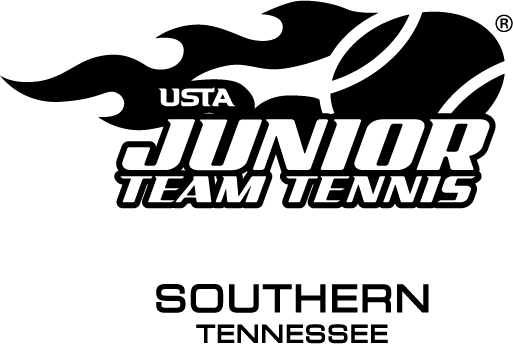 Questions?Contact Local League Coordinator,Kent Smith, (901) 237-5677Email: wm.kentsmith4@gmail.comWebsite: memphisjrtennis.orgFacebook, Instagram & Twitter: memphisjrtennis